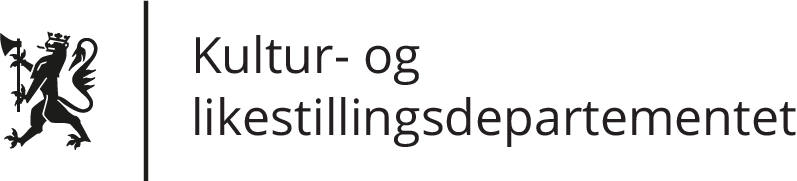 Nasjonale kulturbygg 
Kap. 322, Post 70 – Søknadsskjema 
Under denne posten på statsbudsjettet gis det tilskudd til bygninger og lokaler for institusjoner og tiltak som har en nasjonal oppgave, en landsomfattende funksjon eller en viktig landsdelsfunksjon innenfor kulturfeltet. Byggeprosjektene skal dekke behovet for forsvarlig areal, økt funksjonalitet, og/eller økt sikkerhet gjennom ombygging og/eller nybygg. Bygningene skal ha høy arkitektonisk kvalitet. Se fullstendige retningslinjer på: Tilskudd fra Kultur- og likestillingsdepartementet til nasjonale kulturbygg - regjeringen.noSøkers kontaktinformasjonProsjektet / byggetTiltakets karakter (kryss av for relevante alternativ(er): Nybygg;  Tilbygg;  Ombygging;  Oppgradering; 
 Annet: Økonomi og fremdriftOversikt over økonomien i prosjektet (kronebeløp eks. mva.).Innlevering av søknadenDette skjemaet fylles ut elektronisk og lagres på egen datamaskin; deretter sendes det som vedlegg i e-post til Kultur- og likestillingsdepartementet: postmottak@kud.dep.no. Evt. vedlegg av typen prosjektbeskrivelse, arkitekttegninger etc. kan ettersendes i separate eposter til samme adresse. Merk at departementet har en teknisk sperre på hvor store epost-vedlegg kan være, på maksimalt 15 Mb. Du vil motta en automatisk generert epost som kvittering på hver epost som blir mottatt og registrert av departementet.Søknadsfrist og svarSøknadsfristen er 1. januar 2024 for søknader til statsbudsjettet for 2025. Svar på søknaden kommer etter at statsbudsjettet for 2025 er vedtatt av Stortinget, ventelig i desember 2024. Virksomhetens navn:Virksomhetens navn:Virksomhetens navn:Adresse:Adresse:Adresse:Postnr.:Poststed:Org.nr.:Kontonr.:Kontaktperson:Kontaktperson:Kontaktperson:E-post:Tlf. nr.:Søknadssum Kulturdepartementet:Søknadssum Kulturdepartementet:Total prosjektkostnad eks. mva.:Total prosjektkostnad eks. mva.:Total prosjektkostnad eks. mva.:Prosjektnavn:Prosjektnavn:Byggherre:Byggherre:Byggets eier:Byggets eier:Byggets forvalter:Byggets forvalter:Byggets lokasjon:Byggets lokasjon:Fylke.:Kommune:BTA.:NTA:Prosjektbeskrivelse:Formålet:Universell utforming:Sikring:Budsjett bygg:Finansiering:Budsjett drift:Fremdrift:Vedlegg: